Are You Interested in ESports?What is ESports?  ESports is a form of competition using video games.  RCMS competes against many schools in the United States and we are looking for gamers!!How Do you sign up?  If you are interested in being on the Esports team, please fill out the form on your Schoology page by Thursday, September 2nd.  You also have to be enrolled in our after school program in order to participate.  Registration forms are available in the middle school office.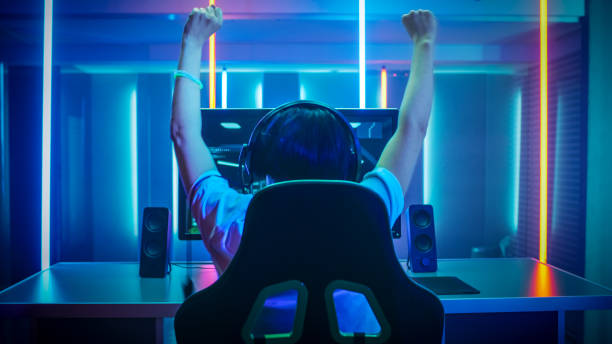 